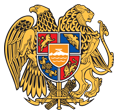 ՀԱՅԱՍՏԱՆԻ ՀԱՆՐԱՊԵՏՈՒԹՅՈՒՆ 
ՏԱՎՈՒՇԻ ՄԱՐԶ
ԴԻԼԻՋԱՆ ՀԱՄԱՅՆՔ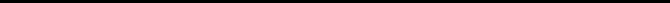 18 մարտի 2020թ.ԱՐՁԱՆԱԳՐՈՒԹՅՈՒՆ N 4
ԱՎԱԳԱՆՈՒ ԱՐՏԱՀԵՐԹ ՆԻՍՏԻՀամայնքի ավագանու նիստին ներկա էին ավագանու 10 անդամներ:Բացակա էին` Ռազմիկ Բալինյանը, Սուրեն Մելիքյանը, Վարդան Մնացականյանը, Գեվորգ Սողոմոնյանը, Տիգրան ՍտեփանյանըՀամայնքի ղեկավարի հրավերով ավագանու նիստին մասնակցում էին`
Գոհար Դավթյան, Սուրեն ԱմյանՆիստը վարում էր  ՀՀ Դիլիջան համայնքի ղեկավար` Արմեն ՍանթրոսյանըՆիստը արձանագրում էր ` Սոնա ԵգանյանըԼսեցին
ՀԱՄԱՅՆՔԻ ԱՎԱԳԱՆՈՒ ՆԻՍՏԻ ՕՐԱԿԱՐԳԸ ՀԱՍՏԱՏԵԼՈՒ ՄԱՍԻՆ /Զեկ. ԱՐՄԵՆ ՍԱՆԹՐՈՍՅԱՆ/ Ղեկավարվելով «Տեղական ինքնակառավարման մասին»  օրենքի 14-րդ հոդվածի  6-րդ մասի պահանջներով` համայնքի ավագանին  որոշում է.           Հաստատել համայնքի ավագանու նիստի հետևյալ օրակարգը.1.     Դիլիջան համայնքի ավագանու 2019 թվականի դեկտեմբերի 13-ի N 182-Ն որոշման մեջ փոփոխություն կատարելու մասին:
Զեկ. Ա.ՍանթրոսյանՈրոշումն ընդունված է. /կցվում է որոշում N 38-Ա/Լսեցին
ԴԻԼԻՋԱՆ ՀԱՄԱՅՆՔԻ ԱՎԱԳԱՆՈՒ 2019 ԹՎԱԿԱՆԻ ԴԵԿՏԵՄԲԵՐԻ 13-Ի N 182-Ն ՈՐՈՇՄԱՆ ՄԵՋ ՓՈՓՈԽՈՒԹՅՈՒՆ ԿԱՏԱՐԵԼՈՒ ՄԱՍԻՆ /Զեկ. ԱՐՄԵՆ ՍԱՆԹՐՈՍՅԱՆ/ Հիմք ընդունելով  Հայաստանի Հանրապետության  Կառավարության  2020 թվականի փետրվարի   27-ի  թիվ206-Ն որոշումը և  ղեկավարվելով  «Տեղական ինքնակառավարման մասին»  օրենքի 18-րդ հոդվածի 1-ին մասի   5-րդ կետով՝ համայնքի ավագանին որոշում է.       Դիլիջան համայնքի ավագանու 2019 թվականի դեկտեմբերի 13-ի թիվ 182-Ն որոշմամբ հաստատված համայնքի 2020 թվականի բյուջեում կատարել հետևյալ փոփոխությունները.    1.       Դիլիջան համայնքի 2020 թվականի վարչական բյուջեի եկամտային մասում՝ 1)«Պետության կողմից տեղական ինքնակառավարման մարմիններին պատվիրակված լիազորությունների իրականացման ծախսերի ֆինանսավորման համար պետական բյուջեից ստացվող միջոցներ» եկամուտներն ավելացնել 38770  ՀՀ դրամ2) «Այլ ընթացիկ դրամաշնորհներ համայնքներին» եկամուտ սահմանել 31117200 ՀՀ դրամ
2.       Դիլիջան համայնքի 2020թվականի վարչական բյուջեի ծախսային մասում՝  1)«Ընդհանուր բնույթի այլ ծառայություններ»   (բաժին 1խումբ 3 դաս3)  ծախսերն ավելացնել 38770 ՀՀ դրամ, որից`հոդված 4111 –18770ՀՀ դրամև  հոդված 4212-20000 ՀՀ դրամ2)« Օրենսդիր և գործադիր մարմիններ, պետական կառավարում»   (բաժին 1խումբ 1 դաս1)  ծախսերն ավելացնել հոդված 4111 –883000 ՀՀ  դրամ3) «Աղբահանում»»   (բաժին 5խումբ 1 դաս1)  ծախսերն ավելացնել հոդված 4511 –2357000 ՀՀ դրամ4) «Բնակարանային շինարարության և կոմունալ ծառայություններ» (բաժին 6 խումբ 1 դաս1)  ծախսերն ավելացնել հոդված 4511 –576000 ՀՀ դրամ5)« Գրադարաններ» բաժին 8 խումբ 2 դաս1)  ծախսերն ավելացնել հոդված 4511 –2006000 ՀՀ դրամ6)« Թանգարաններ և ցուցասրահներ» բաժին 8 խումբ 2 դաս2)  ծախսերն ավելացնել հոդված 4511 –1107000 ՀՀ դրամ7)« Մշակույթի տներ, ակումբներ, կենտրոններ»» բաժին 8 խումբ 2 դաս3)  ծախսերն ավելացնել հոդված 4511 –1449000  ՀՀ դրամ8)« Նախադպրոցական կրթություն» բաժին 9 խումբ 1 դաս1)  ծախսերն ավելացնել հոդված 4511 –12169600  ՀՀ դրամ,  այդ թվում՝·         «Թիվ 1 մանկապարտեզ» ՀՈԱԿ-2385000 ՀՀ դրամ·         «Թիվ 2 մանկապարտեզ» ՀՈԱԿ-2240000 ՀՀ դրամ·         «Թիվ 3 մանկապարտեզ» ՀՈԱԿ-2172600 ՀՀ դրամ·         «Թիվ 4 մանկապարտեզ» ՀՈԱԿ-1671000 ՀՀ դրամ·         «Թիվ 5 մանկապարտեզ» ՀՈԱԿ-608000 ՀՀ դրամ·         «Թիվ 6 մանկապարտեզ» ՀՈԱԿ-674000 ՀՀ դրամ·         «Հաղարծնի  մանկապարտեզ» ՀՈԱԿ-1426000 ՀՀ դրամ·         «Թեղուտի մանկապարտեզ» ՀՈԱԿ-993000 ՀՀ դրամ9) «Արտադպրոցական դաստիարակություն» բաժին 9 խումբ 5 դաս1)  ծախսերն ավելացնել հոդված 4511 –10569600  ՀՀ դրամ,  այդ թվում՝·         «Հ.Շարամբեյանի անվան գեղարվեստի դպրոց» ՀՈԱԿ-3600000ՀՀ դրամ·         «Երաժշտական դպրոց» ՀՈԱԿ -5049600 ՀՀ դրամ·         «Մարզահամալիր» ՀՈԱԿ-1920000 ՀՀ դրամ:Որոշումն ընդունված է. /կցվում է որոշում N 39-Ն/
ՀՀ Դիլիջան համայնքի ղեկավար

ԱՐՄԵՆ ՍԱՆԹՐՈՍՅԱՆ________________Նիստն արձանագրեց`  Սոնա Եգանյանը _________________________________Կողմ-10Դեմ-0Ձեռնպահ-0Կողմ-9Դեմ-0Ձեռնպահ-1 Ավագանու անդամներՍՈՒՐԵՆ ԳՐԻԳՈՐՅԱՆԳԱՌՆԻԿ ԴԱՎԹՅԱՆՍԱՄՎԵԼ ԴԱՎԹՅԱՆԱՐԳԱՄ ԹԱՄՐԱԶՅԱՆԱՐԹՈՒՐ ԹԱՄՐԱԶՅԱՆՎԱՐԴԱՆ ՀԱԽՎԵՐԴՅԱՆՍԱՀԱԿ ՄԿՐՏՈՒՄՅԱՆՎԱՐԴԱՆ ՄՆԱՑԱԿԱՆՅԱՆՎԱՐԴԱՆ ՄՈՒԿՈՒՉՅԱՆԴԱՎԻԹ ՍԱՐԳՍՅԱՆ